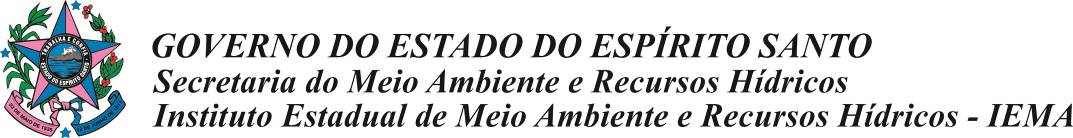 FICHA DE CADASTRO E IDENTIFICAÇÃO DE VEÍCULOTIPO DE VEÍCULO: (   ) Bugue  (   ) JipeVeículo 01Proprietário:________________________________________Marca/Modelo:____________  Cor:____________  Placa/HIN:________________________Capacidade de passageiros:______________ Alterações do veículo:____________________Veículo 02Proprietário:________________________________________Marca/Modelo:____________  Cor:____________  Placa/HIN:________________________Capacidade de passageiros:______________ Alterações e adaptações do veículo:______________________________________________________________*Anexar documentos do veículo: Cópia da CRLV, laudo do DETRAN e apólice de seguro do veículo.